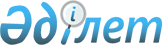 Жәнібек аудандық мәслихаттың кейбір шешімдерінің күші жойылды деп тану туралыБатыс Қазақстан облысы Жәнібек аудандық мәслихатының 2015 жылғы 29 мамырдағы № 34-2 шешімі      РҚАО-ның ескертпесі.

      Құжаттың мәтінінде түпнұсқаның пунктуациясы мен орфографиясы сақталған.

      Қазақстан Республикасының "Қазақстан Республикасындағы жергілікті мемлекеттік басқару және өзін-өзі басқару туралы", "Нормативтік құқықтық актілер туралы" Заңдарын басшылыққа алып Жәнібек аудандық мәслихат ШЕШІМ ҚАБЫЛДАДЫ:

      1. Қосымшаға сәйкес Жәнібек аудандық мәслихаттың кейбір шешімдерінің күші жойылды деп танылсын.

      1. Жәнібек аудандық мәслихаттың 2013 жылғы 26 желтоқсандағы №20-9 "2014-2016 жылдарға арналған аудандық бюджет туралы" шешімі, (2014 жылы 9 қаңтардағы нормативтік құқықтық актілерді мемлекеттік тіркеу тізімінде №3399 тіркелген, 2014 жылғы 28 ақпанда аудандық "Шұғыла" газетінде жарияланған);

      2. Жәнібек аудандық мәслихаттың 2014 жылғы 30 сәуірдегі №24-1 "Жәнібек аудандық мәслихатының 2013 жылғы 26 желтоқсандағы №20-9 "2014-2016 жылдарға арналған аудандық бюджет туралы" шешіміне өзгерістер енгізу туралы" шешімі, (2014 жылғы 19 мамырда нормативтік құқықтық актілерді мемлекеттік тіркеу тізімінде №3533 тіркелген, 2014 жылғы 19 қыркүйекте аудандық "Шұғыла" газетінде жарияланған);

      3. Жәнібек аудандық мәслихаттың 2014 жылғы 18 тамыздағы №26-3 "Жәнібек аудандық мәслихатының 2013 жылғы 26 желтоқсандағы №20-9 "2014-2016 жылдарға арналған аудандық бюджет туралы" шешіміне өзгерістер енгізу туралы" шешімі, (2014 жылғы 25 тамызда нормативтік құқықтық актілерді мемлекеттік тіркеу тізімінде №3621 тіркелген, 2014 жылғы 12 желтоқсанда аудандық "Шұғыла" газетінде жарияланған;

      4. Жәнібек аудандық мәслихаттың 2014 жылғы 13 қазандағы №27-2 "Жәнібек аудандық мәслихатының 2013 жылғы 26 желтоқсандағы №20-9 "2014-2016 жылдарға арналған аудандық бюджет туралы" шешіміне өзгерістер енгізу туралы" шешімі, (2014 жылғы 24 қазанда нормативтік құқықтық актілерді мемлекеттік тіркеу тізімінде №3666 тіркелген 2014 жылғы 7 қарашада аудандық "Шұғыла" газетінде жарияланған);

      5. Жәнібек аудандық мәслихаттың 2014 жылғы 10 қарашадағы №28-2 "Жәнібек аудандық мәслихатының 2013 жылғы 26 желтоқсандағы №20-9 "2014-2016 жылдарға арналған аудандық бюджет туралы" шешіміне өзгерістер енгізу туралы" шешімі, (2014 жылғы 17 қарашада нормативтік құқықтық актілерді мемлекеттік тіркеу тізімінде №3690 тіркелген 2015 жылғы 23 қаңтарда аудандық "Шұғыла" газетінде жарияланған);

      6. Жәнібек аудандық мәслихаттың 2014 жылғы 22 желтоқсандағы №30-1 "Жәнібек аудандық мәслихатының 2013 жылғы 26 желтоқсандағы №20-9 "2014-2016 жылдарға арналған аудандық бюджет туралы" шешіміне өзгерістер енгізу туралы" шешімі, (2014 жылғы 29 желтоқсанда нормативтік құқықтық актілерді мемлекеттік тіркеу тізімінде №3738 тіркелген 2015 жылғы 10 сәуірде аудандық "Шұғыла" газетінде жарияланған).


					© 2012. Қазақстан Республикасы Әділет министрлігінің «Қазақстан Республикасының Заңнама және құқықтық ақпарат институты» ШЖҚ РМК
				
      Сессиясы төрағасы 

Т.З. Кадимов

      Мәслихат хатшысы

Т.З. Кадимов
Аудандық мәслихаттың
2015 жылғы 29 мамырдағы № 34-2
шешіміне қосымша